RESOLUTION NO.__________		RE:	CERTIFICATE OF APPROPRIATENESS UNDER THE			PROVISIONS OF THE ACT OF THE 			LEGISLATURE 1961, JUNE 13, P.L. 282 (53			SECTION 8004) AND BETHLEHEM ORDINANCE NO.			3952 AS AMENDED.The applicant proposes to remove the existing garage doors and install new brick piers and spandrels with new wood garage doors at 55 W. Market St.	NOW, THEREFORE, BE IT RESOLVED by the Council of the City of Bethlehem that a Certificate of Appropriateness is hereby granted for the proposal.		  			Sponsored by: (s)											            (s)							ADOPTED BY COUNCIL THIS       DAY OF 							(s)													  President of CouncilATTEST:(s)							        City ClerkHISTORICAL & ARCHITECTURAL REVIEW BOARDAPPLICATION #4:  OWNER: 	           __________________________________________________________________________The Board upon motion by Beth Starbuck and seconded by Marsha Fritz adopted                                     the proposal that City Council issue a Certificate of Appropriateness for the following:     The brick piers are to match the house.2.	   Doors will be stained solid black.3.      Also installing a black powder coated gate.4.      The motion was unanimously approved.__________________________________________________________________________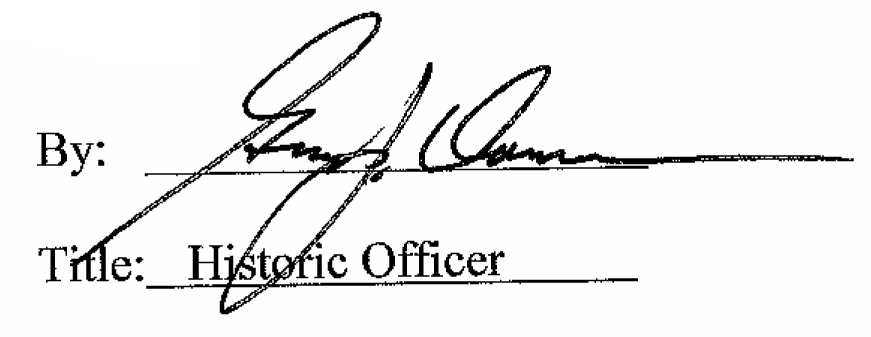 Date of Meeting: July 11, 2018